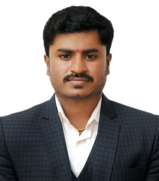 Dr. Madhukumar K is a notable academician in the field of Mechanical Engineering, particularly specializing in Composites. Holding a Ph.D. in Composites, he has dedicated over 13 years to academia and currently serving as an Assistant Professor at the Mechanical Engineering Department of Sir M. Visvesvaraya Institute of Technology. His academic journey is underscored by a commitment to advancing knowledge in his field. His research interests span a diverse range of subjects, with notable areas of expertise including Material Science, Light Alloys, Composites, Artificial Aging, and Tool Design. This multidimensional knowledge base positions him as a well-rounded authority in the broader scope of Mechanical Engineering. Dr. Madhukumar K's significant contributions extend beyond the classroom. He is the author of the textbook "Smart Materials and Applications," a comprehensive guide that reflects his deep understanding of the subject matter. Additionally, his influence is felt through the publication of three book chapters, all of which have been recognized and published by esteemed international publishers. His prolific research output is a testament to his scholarly endeavours, with 18 research papers published in reputed international journals and 10 presented at international and national conference proceedings. His work not only enriches the academic discourse but also has practical implications, evident in the issuance of four patents and impact on the academic and research community extends beyond his publications. 